DIVENDRES 8 DE MAIGVolem convidar-vos a començar el cap de setmana ballant i cantant. Alguns pensareu que “El Pot Petit” fa cançons per nens i nenes d’ infantil i cicle inicial… doncs amb aquesta tindreu una sorpresa… fins hi tot les mares i els pares tindran ganes de cantar i ballar!!!CANÇÓ ANIMADA PER LA JANA DEL POT-PETIT                             “FELICITÀ”https://youtu.be/W4WuW56Pu8cAquí teniu el segon “temazo” que hem preparat aquests dies de confinament!!! Perquè volem portar una mica de Felicità a casa vostra! I ho fem amb la col·laboració de la Jana del @El Pot Petit i el @MiquelAbras,          Mil gràcies!!             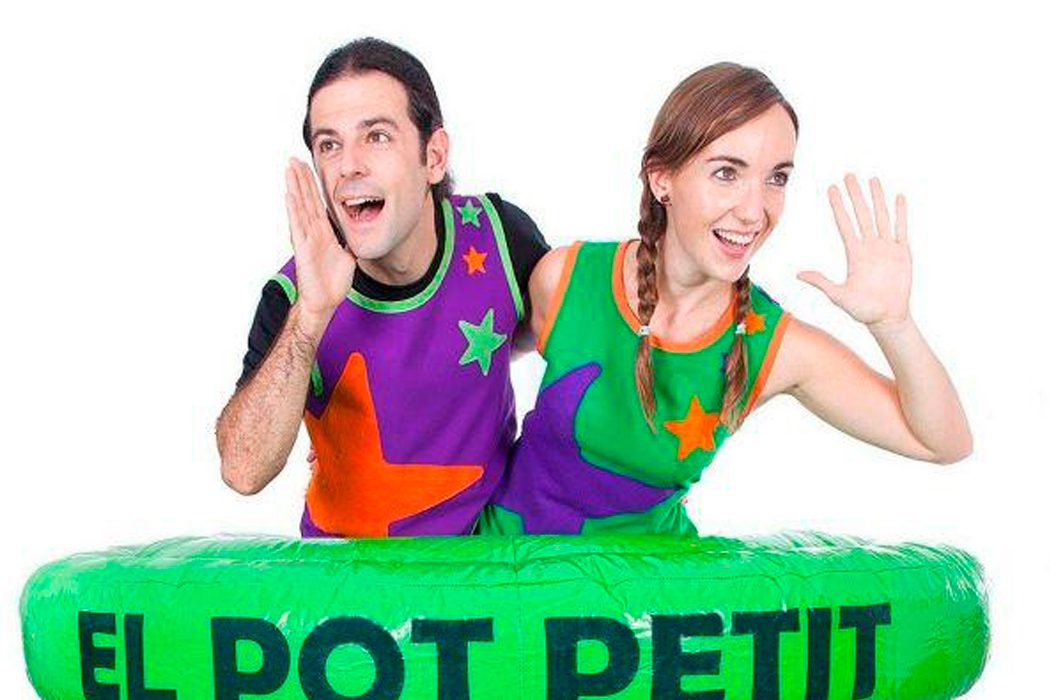 ANEM AL TEATRE DES DE CASAAvui us volem convidar a veure teatre des de casa. Amb el confinament, moltes companyies i teatres importants han penjat algunes de les seves obres a internet perquè estiguin a l’abast de tothom. Aquí us en presentem algunes que creiem que poden ser interessants.“PERE I EL LLOP” per a educació infantil i cicle inicialhttps://www.youtube.com/watch?v=WrlxrLIkJYs&t=1694sEl gran Teatre del Liceu ofereix al seu canal de Youtube les gravacions d’algunes de les seves obres infantils més destacades. Per als més petits, us recomanem l’obra “Pere i el Llop” que juga amb la llum negra i el material fluorescent per a dur a terme un espectacle d’allò més interessant. A més, l’obra compta amb la música d’orquestra en directe de manera que els infants també poden fomentar el seu interès musical i descobrir nous instruments.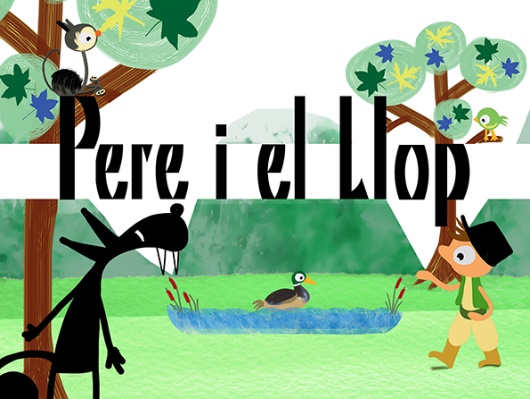 “CIRQUE DU SOLEIL” per a cicle mitjà i superior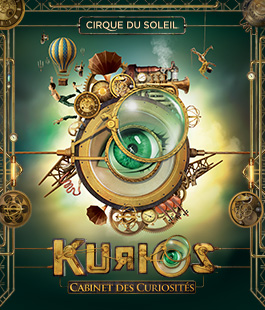 https://www.youtube.com/watch?v=nQ5eUJNXrMwUn espectacle recomanat per a totes les edats, ja que a petits i grans us deixarà fascinats, com tot el que fa la companyia. En aquest cas, podrem veure, com si fóssim a primera fila i fins i tot de més a prop, tres mini espectacles: KURIOS – Cabinet of Curiosities, ‘’O’’, and LUZIA. Aprofiteu l’ocasió i deixeu entrar el Cirque du Soleil a casa vostra!PROPOSTA DE CONTESPER EDUCACIÓ INFANTIL-INICIALhttps://youtu.be/Buht4YXMyp0Fragment del 5è conte de la Col·lecció Educació Emocional (Ed. Omniabooks)Un conte sobre autoestima i reconeixement. Escrit per Júlia Prunés i il·lustracions de Valentí GubianasPER CM I CShttps://youtu.be/dwh7Z2cRxYkThe Fantastic Flying Books (Los Fantásticos Libros Voladores) Una història divertida i molt original que et farà veure els llibres com els teus millors amics. 

PASSEU UN BON CAP DE SETMANA!!!